МЕТОДИКА ОЦЕНИВАНИЯ ОЛИМПИАДНЫХ ЗАДАНИЙ ПРАКТИЧЕСКОГО ТУРА (максимальная оценка за практический тур - 100 баллов)Задания секции «Оказание первой медицинской помощи пострадавшему»  (максимальная оценка - 40 баллов)Задание 1. Пострадавший с артериальным кровотечением из бедренной артерии кричит отболи. Окажите первую медицинскую помощь.Условия: выполняется на тренажере «Глаша» с правом привлечь помощника. Приотсутствии тренажера «Глаша» допускается применять другой манекен или тренажер.Оценка задания. Максимальная оценка за правильно выполненное задание – 10баллов.Алгоритм выполнения задания:1. Прижать кулаком бедренную артерию в точке ее пережатия.2. Наложить жгут через опорный предмет (скатку бинта).3. Вложить записку о времени наложения жгута.4. Вызвать скорую помощь.* – после этой ошибки дальнейшие действия теряют смысл, и по заданию выставляетсяоценка – 0 балловЗадание 2.Вводная: Школьник во время игры во время игры в волейбол упал и подвернул ногу, жалобы на сильную боль и ограниченную подвижность.Задание: окажите первую медицинскую помощь.Условия: выполняется на статисте без права привлечь помощника.Алгоритм выполнения задачи:Усадить пострадавшего.Зафиксировать ногу при помощи шины в положении принятом после травмы. Приложить холод к месту травмы.Дать обезболивающие средства.Вызвать скорую помощь.Оценка задания. Полное соблюдение алгоритма выполнения задания оценивается в 10 баллов. В случае совершения хотя бы одной ошибки из перечисленных в таблице задание признается невыполненным и оценивается в 0 баллов.Задание 3.Ситуационная задача. В летний полдень группа школьников на пляже у реки играет в волейбол. Внезапно одному из них становится плохо – лицо резко бледнеет, появляется резкая головная боль, появляется тошнота и позывы к рвоте. Опишите Ваши действия.Ситуация – тепловой удар.Алгоритм оказания первой помощи.Перенести пострадавшего в тень или прохладное место. Уложить, приподняв ноги.Предложить холодную воду, лучше холодный сладкий чай, минеральную воду без газа, мороженое или воду со льдом.Приложить холод к голове, груди, животу, ступням и ладоням.При ухудшении состояния вызвать скорую помощь.Оценка теста – 10 баллов.Штраф – 10 баллов – за пропуск одного из этапов.Задание 4.Ситуационная задача 2.Годовалый ребенок играл на ковре с разборными игрушками. Внезапно он начинает задыхаться. Опишите Ваши действия.Ситуация – инородное тело в дыхательных путях. Алгоритм оказания первой помощи.Положить младенца на свое предплечье головой вниз.Ввести в рот 2 пальцаНадавить на корень языка и вызвать рвоту, что стимулирует акт вдоха и кашлевой рефлекс, вызывает резкое сокращение диафрагмы.Осторожно похлопать по спине между лопатками поступательными движениями.При ухудшении состояния вызвать скорую помощь.Оценка задания – 10 баллов.Штраф – 10 баллов – за пропуск одного из этапов или нарушение алгоритма действийЗадания секции «Выживание в условиях природной среды»(максимальная оценка - 30 баллов)Задание 5.  Завязать за 1 минуту пять из числа перечисленных узлов: булинь», «проводник», «восьмерка», «стремя», «встречный», «схватывающий» (классический), «брам-шкотовый на петле», «прямой», «заячьи уши», «двойной проводник».Алгоритм выполнения задания:1. На исходной точке, участник по жребию, путём выбора карточек с названиями узловиз числа определённых, определяет для вязания пять узлов.2. Узел вяжется куском судейской вспомогательной верёвки длиной 1,5 - 2,5 м.3. Завязанный узел остаётся на судейской верёвке.4. Узлы булинь, схватывающий (классический), стремя, брам-шкотовый на петле,вяжутся с контрольными узлами.Оценка задания. Максимальная оценка за правильно выполненное задание – 10баллов (по 2 балла за каждый правильно завязанный узел).Задание 6. Преодоление заболоченного участка по «кочкам».Условия: 8 «кочек» установлены в шахматном порядке со «сбоем ноги» (в срединедве «кочки» по прямой); расстояние между центрами «кочек» 1,5 м.; диаметр «кочек» неболее 30 см. В 1,5 м от первой «кочки» и в 1,5 м за последней «кочкой» нанесеныконтрольные линии; на первую и последнюю «кочки» наступать обязательно.Алгоритм выполнения задания: Участник преодолевает заболоченный участок,перепрыгивая с «кочки на кочку» (резиновые кольца от газовых баллонов илинарисованные на полу) не задевая снаружи «кочки» пола.Оценка задания. Максимальная оценка за правильно выполненное задание – 10баллов.Задание 7.«Определение высоты объекта»На крышу учебного заведения  (или объект во дворе школы) ведет металлическая пожарная лестница. Определите высоту лестницы (объекта)  любым способом. Условия: контрольное время  – 3 минуты.Алгоритм выполнения задачи: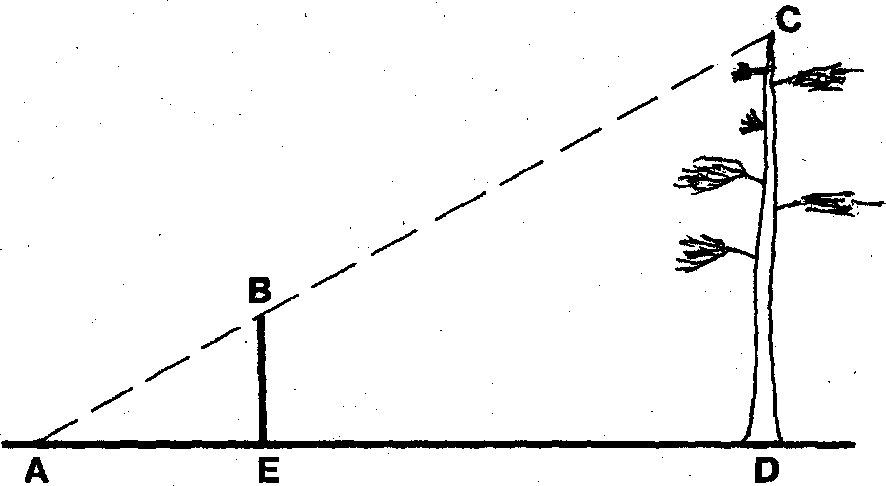 CDADАЕBEСД = Оценка задания. Максимальная оценка за правильно выполненное задание – 10 баллов, при этом: за каждые  ошибки снимается – 1  балл;за превышение контрольного времени до 1 минуты снимается – 1 балл.Задания секции «Действия в чрезвычайных ситуациях» (максимальная оценка - 30 баллов)Задание 8. Действия при обнаружении и по тушению пожара с применением первичныхсредств пожаротушения.Условия: В помещении произошло возгорание электроприбора, на которомполоски красной ткани имитируют огонь, и имеется надпись «Электроприбор находитсяпод напряжением». На расстоянии не менее 3 м. от очага пожара находятся стол, на котором установлен телефон, расположены марлевая повязка и защитные перчатки. Рядом на полу размещены ведро с водой и первичные средства пожаротушения в специальных  стойках: огнетушитель углекислотный (ОУ-5) и огнетушитель воздушно-пенный (ОВП-5).Алгоритм выполнения задания:1. Обнаружив возгорание электроприбора, участник сообщает о пожаре по телефону«01» или «112»:называет адрес объекта (улица, номер дома);место пожара (что и где горит);свою фамилию, имя, отчество;номер телефона, откуда передается сообщение.2. Надевает марлевую повязку или другое средство защиты органов дыхания и определяетвид первичного средства пожаротушения, необходимого для тушения электроприборанаходящегося под напряжением (огнетушитель углекислотный ОУ-5), надевает защитныеперчатки, берет его и перемещается к месту пожара.3. Применяет средство пожаротушения (огнетушитель углекислотный ОУ-5) дляликвидации условного пожара в электроприборе в следующем порядке:выдергивает чеку;направляет раструб в очаг возгорания;открывает вентиль или нажимает рычаг пистолета (в случае пистолетного запорно-пускового устройства).4. По команде члена жюри перекрывает подачу углекислоты (закрывает вентиль илинажимает пистолетный рычаг в случае пистолетного запорно-пускового устройства).Оценка задания. Максимальная оценка за правильно выполненное задание – 10баллов.* – после этой ошибки дальнейшие действия теряют смысл, и по заданию выставляетсяоценка – 0 балловЗадание 9.  Спасательные работы на водеБросание спасательного круга «утопающему»В центре зала устанавливается половина мяча, имитирующая голову «утопающего». Вокруг на расстоянии  устанавливаются 12 бутылок, заполненных водой. Алгоритм выполнения задачи: Участник с расстояния  бросает спасательный круг в зону «утопающего», таким образом, чтобы его край был как можно ближе к расставленным бутылкам.Оценка задания. Максимальная оценка за правильно выполненное задание – 10 баллов, при этом: за каждые  недоброса  снимается – 1  балл;при попадании круга в «голову» пострадавшего снимается 3 балла.Задание 10. Действия в чрезвычайной ситуации в районе аварии с утечкой радиоактивных веществ. Оборудование: Гражданские противогазы ГП-5 или ГП-7.Условие: преодолеваемое расстояние зоны радиационного загрязнения определяется школьной предметно-методической комиссией в зависимости от условий и места проведения практического тура.Алгоритм выполнения задачи:Находясь на исходном рубеже «старт», по команде члена жюри «Одеть средства индивидуальной защиты» участник одевает гражданский фильтрующий противогаз (ГП-5 или ГП-7);По указанию члена жюри о направлении ветра и по команде «Преодолеть зону радиационного загрязнения», участник бегом преодолевает зону заражения и бежит к финишу.Одевание противогаза. Преодоление зоны зараженияХлопок по плечу означает команду “Газы”. Противогаз в походном положение. Порядок надевания противогаза: Задержать дыхание Закрыть глаза Вынуть шлем-маску из сумки Надеть ее Устранить перекосы и складки Сделать полный выдох Открыть глаза и возобновить дыханиеПреодолеть обозначенную зону заражения Максимальная оценка – 10 баллов.Оценка задания. Максимальная оценка за правильно выполненное задание – 10 баллов, при этом за каждую совершённую ошибку (при надевании противогаза открыты глаза; при надевании противогаза не задержано дыхание; после надевания противогаза не сделан резкий выдох; наблюдается перекос шлем-маски противогаза; неправильный выбор направления выхода из зоны заражения) снимается по 2 балла.МИНИСТЕРСТВО ОБРАЗОВАНИЯ И НАУКИ КРАСНОДАРСКОГО КРАЯГосударственное бюджетное образовательное учреждениедополнительного образования детей«ЦЕНТР ДОПОЛНИТЕЛЬНОГО ОБРАЗОВАНИЯ ДЛЯ ДЕТЕЙ»350000 г. Краснодар,ул. Красная, 76тел. 259-84-01E-mail: cdodd@mail.ruВсероссийская олимпиада школьников по основам безопасности жизнедеятельности2014-2015 учебный годМуниципальный этап9 класс,ответыПредседатель предметно-методической комиссии: Матвеева О. М., к.п.н., доцент№Перечень ошибок и погрешностейШтрафКровотечение не остановлено в течение 1 минуты от начала старта10 баллов*Ж гут наложен без опорного предмета3 балловН е отмечено время наложения жгута3 балловН е вызвана скорая помощь4 баллов№Перечень ошибокОтметка ошибокПопытка самостоятельно вправить сустав.Неправильно проведена иммобилизация.К месту травмы не приложен холод.Не вызвана скорая помощь.№Перечень ошибок и погрешностейШтрафОтсутствие контрольного узла1 баллПерекручены пряди в узле1 баллНеправильно завязан узел2 баллаЗавязан не тот узел2 балла№Перечень ошибок и погрешностейШтрафЗа каждое касание пола, стоя на «кочке», (при этом нога в кольце1 баллЗа каждое смещение кольца в момент приземления1 баллЗа каждое смещение кольца в момент отталкивания1 баллЗа каждое нахождение на «кочке» одной ногой, вторая рядом с «кочкой»1 баллЗа каждый пропуск «кочки»3 баллаПадение с восстановлением движения со следующей «кочки»5 баллов№Перечень ошибок и погрешностейШтрафОшибки при вызове пожарной охраны:не вызвана пожарная охрана5 балловне назван адрес1 баллне названо место пожара1 баллне названы фамилия, имя, отчество1 баллНе надето индивидуальное средство защиты органов дыхания5 балловНеправильно выбран тип огнетушителя (применялся воздушно-пенный огнетушитель ОВП-5 или использовалась вода).10*балловНеправильное применение огнетушителя ОУ-5:не выдернута чека1 баллне направлен раструб на очаг возгорания1 баллне нажата рукоятка пуска3 балла